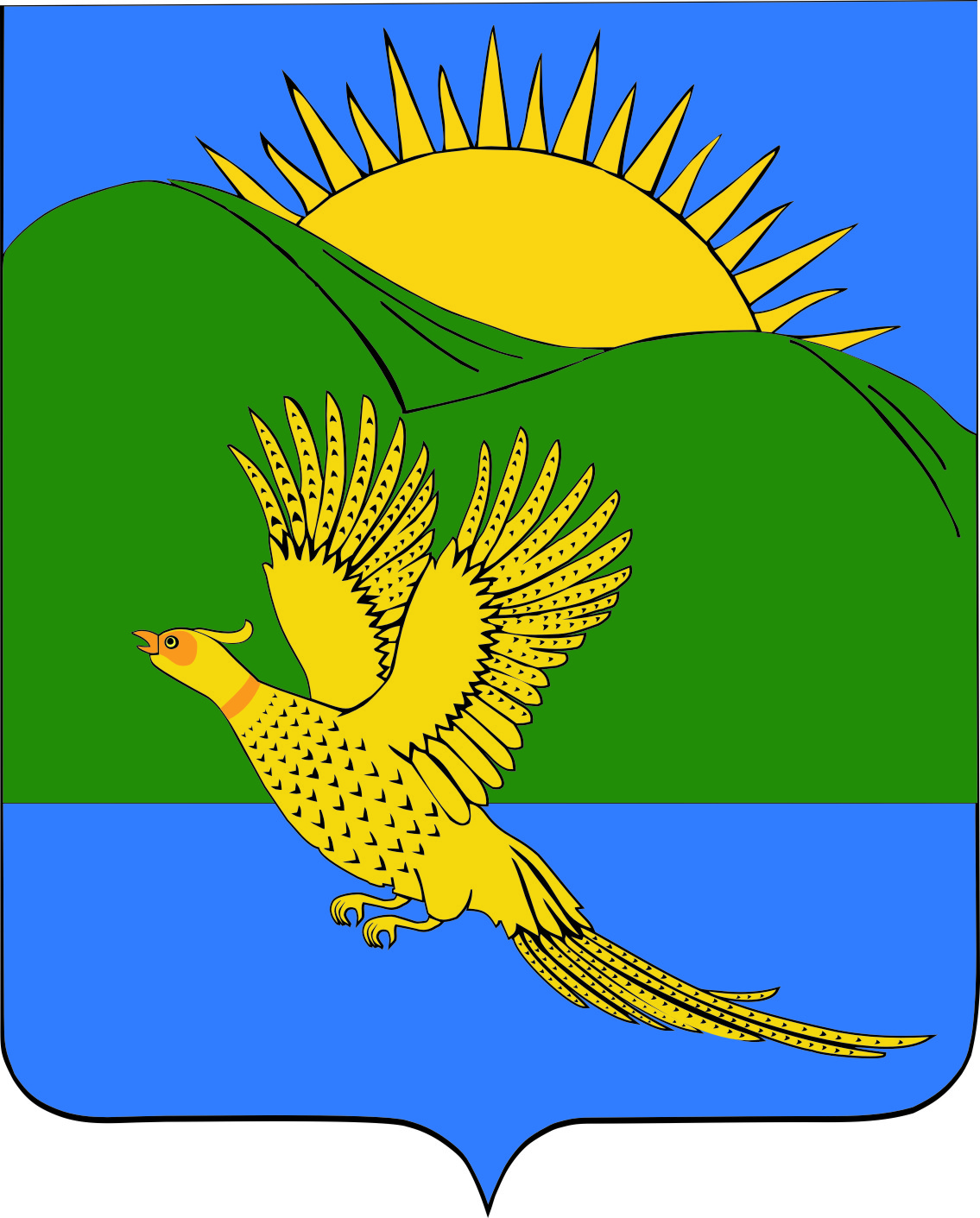 ДУМА ПАРТИЗАНСКОГО МУНИЦИПАЛЬНОГО РАЙОНАПРИМОРСКОГО КРАЯРЕШЕНИЕсело Владимиро-Александровское29.01.2016 											№  242Руководствуясь статьями 14,50 Жилищного кодекса РФ, Федеральным законом от 06.10.2003 № 131-ФЗ "Об общих принципах организации местного самоуправления в Российской Федерации", Уставом Партизанского муниципального района, Дума Партизанского муниципального района РЕШИЛА:1. Принять муниципальный правовой акт «Об утверждении нормы предоставления и учетной нормы площади жилого помещения в Партизанском муниципальном районе» (прилагается).2. Признать утратившим силу решение Думы Партизанского муниципального района от 23.01.2015 №143  «Об утверждении нормы предоставления и учетной нормы площади жилого помещения в Партизанском муниципальном районе».3. Направить муниципальный правовой акт главе Партизанского муниципального района для подписания и официального опубликования.4.  Настоящее решение вступает в силу со дня его принятия.Председатель Думы                                                                                     С.Е.ШерстневМуниципальный правовой актОб утверждении нормы предоставления и учетной нормы площади жилого помещения в Партизанском муниципальном районе1. Установить норму предоставления площади жилого помещения по договору социального найма в размере 15 квадратных метров общей площади жилого помещения на одного человека.2. Установить учетную норму площади жилого помещения, исходя из которой определяется уровень обеспеченности граждан общей площадью жилого помещения в целях их принятия на учет в качестве нуждающихся в жилых помещениях, в размере 12 квадратных метров общей площади жилого помещения на одного человека.3. Настоящий муниципальный правовой акт вступает в силу со дня официального опубликования.Глава Партизанского муниципального района				К.К.Щербаков29 января 2016 года№  242  - МПАОб утверждении нормы предоставления и учетной нормы площади жилого помещения в Партизанском муниципальном районе Принят решением Думы Партизанскогомуниципального районаот 29.01.2016  № 242